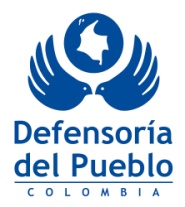 FECHA: DÍA____ MES____ AÑO____        INSCRIPCIÓN _____     ACTUALIZACIÓN DE DATOS _____ MUNICIPIO ___________________________         DISTRITO _______________________ DEPARTAMENTO ___________________________1. INFORMACIÓN GENERAL DE LA ORGANIZACIÓN Nombre de la organización: ____________________________________________________________Hecho victimizante o enfoque diferencial que representa: Vida y libertad          Integridad Física          Violencia sexual          Desplazamiento forzado Jóvenes           Mujer          Discapacidad            Adulto Mayor            LGBTI           Desaparición Forzada  	Minas Antipersonas, Municiones sin explotar y Artefactos Explosivos Improvisados Dirección de correspondencia ___________________________________________________________Municipio ______________________________ Departamento _________________________________Teléfono __________________ Celular________________ E-mail _____________________________Representante legal o delegado de la OV que votará _______________________________________Cédula _____________________   Teléfono Fijo ________________ Celular ____________________2. POSTULADOS DE LA OV PARA LA ELECCIÓN Hecho Victimizante Vida y Libertad 1) Nombres y apellidos: _____________________________________________________________________________________Número de Cédula de Ciudadanía_________________ Dirección ______________________________ Municipio _________________________       Departamento _________________________Teléfono______________________________   E-mail _______________________________________2) Nombres y apellidos: _____________________________________________________________________________________Número de Cédula de Ciudadanía_________________ Dirección ______________________________ Municipio _________________________       Departamento _________________________Teléfono______________________________   E-mail _______________________________________Hecho Victimizante Integridad Física  1) Nombres y apellidos: _____________________________________________________________________________________Número de Cédula de Ciudadanía_________________ Dirección ______________________________ Municipio _________________________       Departamento _________________________Teléfono______________________________   E-mail _______________________________________2) Nombres y apellidos: _____________________________________________________________________________________Número de Cédula de Ciudadanía_________________ Dirección ______________________________ Municipio _________________________       Departamento _________________________Teléfono______________________________   E-mail _______________________________________Hecho Victimizante Violencia Sexual 1) Nombres y apellidos: _____________________________________________________________________________________Número de Cédula de Ciudadanía_________________ Dirección ______________________________ Municipio _________________________       Departamento _________________________Teléfono______________________________   E-mail _______________________________________2) Nombres y apellidos: _____________________________________________________________________________________Número de Cédula de Ciudadanía_________________ Dirección ______________________________ Municipio _________________________       Departamento _________________________Teléfono______________________________   E-mail _______________________________________Hecho Victimizante Desplazamiento Forzado 1) Nombres y apellidos: _____________________________________________________________________________________Número de Cédula de Ciudadanía_________________ Dirección ______________________________ Municipio _________________________       Departamento _________________________Teléfono______________________________   E-mail _______________________________________2) Nombres y apellidos: _____________________________________________________________________________________Número de Cédula de Ciudadanía_________________ Dirección ______________________________ Municipio _________________________       Departamento _________________________Teléfono______________________________   E-mail _______________________________________3) Nombres y apellidos: _____________________________________________________________________________________Número de Cédula de Ciudadanía_________________ Dirección ______________________________ Municipio _________________________       Departamento _________________________Teléfono______________________________   E-mail _______________________________________4) Nombres y apellidos: _____________________________________________________________________________________Número de Cédula de Ciudadanía_________________ Dirección ______________________________ Municipio _________________________       Departamento _________________________Teléfono______________________________   E-mail _______________________________________5) Nombres y apellidos: _____________________________________________________________________________________Número de Cédula de Ciudadanía_________________ Dirección ______________________________ Municipio _________________________       Departamento _________________________Teléfono______________________________   E-mail _______________________________________6) Nombres y apellidos: _____________________________________________________________________________________Número de Cédula de Ciudadanía_________________ Dirección ______________________________ Municipio _________________________       Departamento _________________________Teléfono______________________________   E-mail _______________________________________7) Nombres y apellidos: _____________________________________________________________________________________Número de Cédula de Ciudadanía_________________ Dirección ______________________________ Municipio _________________________       Departamento _________________________Teléfono______________________________   E-mail _______________________________________8) Nombres y apellidos: _____________________________________________________________________________________Número de Cédula de Ciudadanía_________________ Dirección ______________________________ Municipio _________________________       Departamento _________________________Teléfono______________________________   E-mail _______________________________________Hecho Victimizante Desaparición Forzada1) Nombres y apellidos: _____________________________________________________________________________________Número de Cédula de Ciudadanía_________________ Dirección ______________________________ Municipio _________________________       Departamento _________________________Teléfono______________________________   E-mail _______________________________________2) Nombres y apellidos: _____________________________________________________________________________________Número de Cédula de Ciudadanía_________________ Dirección ______________________________ Municipio _________________________       Departamento _________________________Teléfono______________________________   E-mail _______________________________________Hecho Victimizante de Minas Antipersonas, Municiones sin Explotar y Artefactos Explosivos Improvisados.1) Nombres y apellidos: _____________________________________________________________________________________Número de Cédula de Ciudadanía_________________ Dirección ______________________________ Municipio _________________________       Departamento _________________________Teléfono______________________________   E-mail _______________________________________2) Nombres y apellidos: _____________________________________________________________________________________Número de Cédula de Ciudadanía_________________ Dirección ______________________________ Municipio _________________________       Departamento _________________________Teléfono______________________________   E-mail _______________________________________Enfoque Diferencial Jóvenes Nombres y apellidos: _____________________________________________________________________________________Número de Cédula de Ciudadanía_________________ Dirección ______________________________ Municipio _________________________       Departamento _________________________Teléfono______________________________   E-mail _______________________________________Enfoque Diferencial Mujer Nombres y apellidos: _____________________________________________________________________________________Número de Cédula de Ciudadanía_________________ Dirección ______________________________ Municipio _________________________       Departamento _________________________Teléfono______________________________   E-mail _______________________________________Enfoque Diferencial Discapacidad Nombres y apellidos: _____________________________________________________________________________________Número de Cédula de Ciudadanía_________________ Dirección ______________________________ Municipio _________________________       Departamento _________________________Teléfono______________________________   E-mail _______________________________________Enfoque Diferencial Adulto Mayor Nombres y apellidos: _____________________________________________________________________________________Número de Cédula de Ciudadanía_________________ Dirección ______________________________ Municipio _________________________       Departamento _________________________Teléfono______________________________   E-mail _______________________________________Enfoque Diferencial LGBTI Nombres y apellidos: _____________________________________________________________________________________Número de Cédula de Ciudadanía_________________ Dirección ______________________________ Municipio _________________________       Departamento _________________________Teléfono______________________________   E-mail _______________________________________NOTA: En los municipios y distritos en los que no exista autoridad indígena, afrocolombiana o Rrom, las organizaciones de víctimas podrán postular personas idóneas de sus organizaciones para proveer los cupos de los numerales 12, 13 y 14 del artículo 26 del Protocolo de Participación Efectiva de las Víctimas, conforme a las reglas establecidas para elegir el resto de los hechos victimizantes y enfoques diferenciales. Los representantes que sean elegidos de acuerdo a lo establecido en el presente parágrafo, no podrán ser delegados a la elección de la respectiva mesa departamental.Enfoque Diferencial Étnico indígena Nombres y apellidos: _____________________________________________________________________________________Número de Cédula de Ciudadanía_________________ Dirección ______________________________ Municipio _________________________       Departamento _________________________Teléfono______________________________   E-mail _______________________________________Enfoque Diferencial Étnico AfroNombres y apellidos: _____________________________________________________________________________________Número de Cédula de Ciudadanía_________________ Dirección ______________________________ Municipio _________________________       Departamento _________________________Teléfono______________________________   E-mail _______________________________________Enfoque Diferencial Étnico Rrom.Nombres y apellidos: _____________________________________________________________________________________Número de Cédula de Ciudadanía_________________ Dirección ______________________________ Municipio _________________________       Departamento _________________________Teléfono______________________________   E-mail _______________________________________3. REQUISITOS DE INSCRIPCIÓN (Lista de chequeo)1. Documento de identidad del representante legal: _____2. Documento de identidad de delegado: _____3. Acta donde conste la voluntad organizativa o asociativa de sus miembros: _____4. Certificación, comunicación, acta o instrumento que avale la solicitud de inscripción y que además exprese la voluntad de participación de parte de los integrantes de la organización ______5. Formulario de inscripción _______________________________________________Nombre y firma del Representante Legal  1. OBJETO DE LA ORGANIZACIÓN2. DESCRIPCIÓN DEL ÁREA TEMÁTICA QUE TRABAJA3. AMBITO TERRITORIAL DONDE OPERA LA ORGANIZACIÓN 4. HECHOS VICTIMIZANTES Y ENFOQUES DIFERENCIALES ATENDIDOS